Výročná správa o aktivitách sieťových partnerov v oblasti ochrany finančných záujmov EÚ v Slovenskej republike za rok 2012Apríl 2013Úvod  V záujme zabezpečiť informovanosť širokej verejnosti na Slovensku o problematike boja proti podvodom v súvislosti s potrebou ochrany finančných záujmov Európskej únie v Slovenskej republike, teda ochrany peňazí daňových poplatníkov Európskej únie, bol v roku 2012 vypracovaný nový Komunikačný plán k ochrane finančných záujmov Európskej únie v Slovenskej republike (ďalej len „Komunikačný plán“) , ktorý je aktualizáciou a pokračovaním Komunikačného plánu k implementácii Národnej stratégie ochrany finančných záujmov Európskej únie v Slovenskej republike, schválenej vládou SR v roku 2007.Vzhľadom na potrebu plnenia komunikačných aktivít k realizácii Komunikačného plánu bola na zasadnutí Riadiaceho výboru pre ochranu finančných záujmov Európskej únie v Slovenskej republike dňa 13. novembra 2012 obnovená činnosť Pracovnej skupiny pre komunikáciu (ďalej len „PSK“), ktorej členmi sú zástupcovia všetkých partnerov siete AFCOS v Slovenskej republike.Výročná správa o aktivitách  sieťových partnerov v oblasti ochrany finančných záujmov EÚ v SR za rok 2012 je vypracovaná odborom Centrálny kontaktný útvar pre OLAF v spolupráci s členmi PSK na základe úlohy vyplývajúcej z nového komunikačného plánu a je predkladaná s cieľom informovať verejnosť o tom, čo Slovenská republika robí na ochranu finančných záujmov EÚ v Slovenskej republike.Ochrana finančných záujmov EÚ V súvislosti s čerpaním finančných prostriedkov EÚ vyplývajú SR povinnosti súvisiace s ochranou týchto prostriedkov. Povinnosti sú zadefinované v článku 325 ods. 2 Zmluvy o fungovaní Európskej únie, a to „Členské štáty prijmú rovnaké opatrenia na zamedzenie podvodov poškodzujúcich finančné záujmy Únie, aké prijímajú na zamedzenie podvodov poškodzujúcich ich vlastné finančné záujmy“.SR ako členský štát EÚ získava finančné prostriedky z rozpočtu EÚ. Zároveň do rozpočtu EÚ finančné prostriedky aj odvádza, a to vo forme poľnohospodárskych poplatkov, odvodov z produkcie cukru a ciel a zároveň do rozpočtu EÚ odvádza zo svojho štátneho rozpočtu časť finančných prostriedkov, ktorých objem je odvodený od celkového objemu prostriedkov vybraných vo forme dane z pridanej hodnoty a od výšky dosiahnutého hrubého domáceho produktu.Oblasť systému riadenia a kontroly prostriedkov poskytovaných z fondov Európskej únie a prostriedkov štátneho rozpočtu určených na financovanie spoločných programov Slovenskej republiky a Európskej únie a oblasť ochrany finančných záujmov Európskej únie upravuje zákon č. 528/2008 Z. z. o pomoci a podpore poskytovanej z fondov Európskeho spoločenstva únie v znení neskorších predpisov (ďalej len „zákon o pomoci a podpore“). Ochrana finančných záujmov zahŕňa prevenciu, odhaľovanie, zisťovanie a riešenie nezrovnalostí, prijímanie nápravných opatrení vo forme finančných opráv a vysporiadania finančných vzťahov a iných nápravných opatrení. Cieľom ochrany finančných záujmov EÚ v Slovenskej republike je zároveň zvýšiť dôveru verejnosti v inštitúcie a orgány SR a dať verejnosti istotu, že peniaze Európskej únie a jej daňovníkov sa vynakladajú a využívajú správne a efektívne.3.1 Spolupráca medzi OCKÚ OLAF a OLAF-om a so sieťovými partnermi OLAF (Európsky úrad pre boj proti podvodom) je nezávislá inštitúcia Európskej komisie. Jeho úlohou je chrániť finančné záujmy Európskej únie prostredníctvom boja proti podvodom, korupcii a iným nezákonným činnostiam, vrátane zneužitia úradnej moci v rámci európskych inštitúcií prostredníctvom výkonu interných a externých administratívnych vyšetrovaní.  3.1.1. Spolupráca OCKÚ OLAF s OLAF-omOCKÚ OLAF je prvým miestom kontaktu pre OLAF v Slovenskej republike a plní funkciu koordinačného útvaru pre boj proti podvodom v Slovenskej republike - AFCOS.OCKÚ OLAF (AFCOS) spolupracuje s OLAF-om ako aj s vecne príslušnými orgánmi verejnej správy, ktorých združuje do siete kontaktných pracovísk AFCOS-u a koordinuje ich činnosti súvisiace s ochranou finančných záujmov Európskej únie.OCKÚ OLAF ako orgán zabezpečujúci ochranu finančných záujmov podľa zákona o pomoci a podpore koordinuje ochranu finančných záujmov vykonávanú subjektmi verejnej správy.  OCKÚ OLAF zabezpečuje, koordinuje a monitoruje výmenu informácií medzi subjektmi verejnej správy a vo vzťahu k OLAF-u, ak ide o podozrenia z podvodov a ďalších protiprávnych konaní pri poskytovaní a použití pomoci alebo podpory na základe dožiadaní zaslaných z OLAF-u.OCKÚ OLAF prijíma a spracúva informácie od OLAF-u, ktoré môžu indikovať podozrenie, že došlo k protiprávnemu konaniu ohrozujúcemu finančné záujmy Európskej únie, ktorého riešenie patrí do právomoci orgánov Slovenskej republiky. OCKÚ OLAF poskytuje OLAF-u informácie o výsledku kontrol, vyšetrovaní a ďalších konaní súvisiacich so zisťovaním a postihom protiprávnych konaní v prípadoch, v ktorých sú alebo mohli byť poškodené finančné záujmy Európskej únie a ktoré získava od sieťových partnerov. OCKÚ OLAF poskytuje súčinnosť OLAF-u pri administratívnom vyšetrovaní vedenom jeho inšpektormi v Slovenskej republike. 3.1.2. Spolupráca OCKÚ OLAF so sieťovými partnermiV Slovenskej republike OCKÚ OLAF na účely ochrany finančných záujmov Európskej únie:koordinuje potrebné legislatívne, administratívne a operatívne opatrenia zamerané na boj proti podvodom pri čerpaní finančných prostriedkov Európskej únie,zabezpečuje spoluprácu medzi všetkými zainteresovanými stranami, t.j. medzi orgánmi a inštitúciami v SR zapojenými do systému tejto ochrany – sieť AFCOSzabezpečuje potrebné komunikačné aktivity v súvislosti s ochranou finančných záujmov EÚvykonáva kontroly zamerané na zabezpečenie efektívneho, účelného a hospodárneho využívania prostriedkov Európskej únie poskytnutých Slovenskej republikeprijíma podania verejnosti o podozreniach z poškodenia, resp. ohrozenia finančných záujmov Európskej únie v Slovenskej republikezabezpečuje zber a pravidelné nahlasovanie nezrovnalostí OLAF-uspolupracuje s orgánmi činnými v trestnom konaní pri odhaľovaní prípadov trestnej činnosti súvisiacej s nezákonným nakladaním s prostriedkami EÚorganizuje zasadnutia Riadiaceho výboru pre ochranu finančných záujmov Európskej únie v Slovenskej republike3.2 Činnosť Riadiaceho výboru pre ochranu finančných záujmov Európskej únie v Slovenskej republike a pracovných skupín pod Riadiacim výborom pre ochranu finančných záujmov Európskej únie v Slovenskej republike  Riadiaci výbor pre ochranu finančných záujmov Európskej únie v Slovenskej republike (ďalej aj „Riadiaci výbor“ alebo „RV“) je koordinačný a iniciatívny orgán zriadený vedúcim Úradu vlády SR na základe uznesenia vlády SR č. 547 z 27. júna 2007 k návrhu národnej stratégie. Jeho štatút bol schválený vládou SR dňa 5. septembra 2007, v znení neskorších dodatkov. Členovia Riadiaceho výboru sú menovaní partnermi siete AFCOS.  RV v spolupráci s OCKÚ OLAF zabezpečuje plnenie úloh vyplývajúcich z národnej stratégie a koordináciu spolupráce sieťových partnerov v oblasti ochrany finančných záujmov EÚ v SR.V  roku 2012 zasadal Riadiaci výbor dňa 19. januára 2012, 19. júna 2012 a 13. novembra 2012. Predmetom jeho zasadnutí bolo najmä schvaľovanie dokumentov vyplývajúcich z národnej stratégie, vypracovávaných pracovnými skupinami zriadenými pod Riadiacim výborom, vrátane materiálov vypracovaných OCKÚ OLAF na základe podkladov od sieťových partnerov, najmä:polročný odpočet Akčného plánu k Národnej stratégii ochrany finančných záujmov EÚ v SRRočná správa o nezrovnalostiach za rok 2011 predkladaná na rokovanie vlády SRNávrh aktualizácie Národnej stratégie ochrany finančných záujmov EÚ v SR, verzia 3.0Návrh aktualizácie Akčného plánu k Národnej stratégii ochrany finančných záujmov EÚ v SRNávrh aktualizácie Manuálu spolupráce partnerov siete AFCOS, verzia 2.2Návrh Zásad koordinácie kontrol a auditov sieťových partnerov AFCOS, verzia 3.0Návrh Komunikačného plánu k ochrane finančných záujmov EÚ v SR, verzia 1.0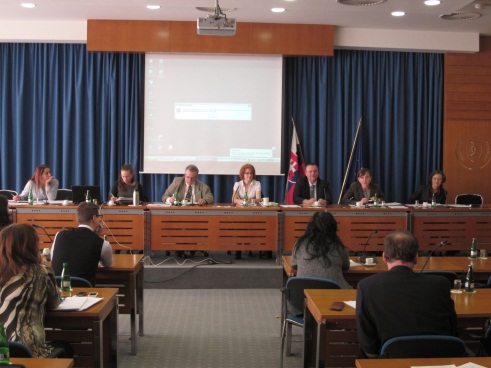 V zmysle štatútu RV , článku 3 písm. c) RV zriaďuje stále a dočasné pracovné skupiny na riešenie konkrétnych úloh, ktoré vyplývajú zo záväzku Slovenskej republiky zabezpečiť ochranu finančných záujmov EÚ a dohliada na ich činnosť. Pod Riadiacim výborom pôsobia tieto pracovné skupiny:Pracovná skupina pre nezrovnalosti Pracovná skupina k článku 325 Zmluvy o fungovaní EÚPracovná skupina pre spoluprácu v oblasti verejného obstarávaniaPracovná skupina pre Centrálnu databázu vylúčených subjektov (CED)Pracovná skupina pre spoluprácu v oblasti koordinácie kontrolnej činnostiPracovná skupina pre komunikáciu. V roku 2012 zasadala Pracovná skupina pre nezrovnalosti dňa 9. februára 2012, kde jej členovia prerokovali materiál týkajúci sa prevenčných mechanizmov pri vzniku nezrovnalostí a podvodov v rámci projektov a programov financovaných z predvstupových fondov, ŠF, KF a fondov SPP a tiež sa zaoberala prípadmi v rámci trestných konaní v súvislosti s poškodzovaním finančných záujmov EÚ, ako aj ostatnými témami, týkajúcimi sa problematiky nezrovnalostí. Pracovná skupina k článku 325 Zmluvy o fungovaní EÚ zasadala dňa 24. januára 2012, kedy sa zaoberala schválením finálnej verzie dotazníku k vykonávaniu čl. 325 Zmluvy o fungovaní EÚ na rok 2011 za SR. Dotazník na rok 2011 sa týkal vyšetrovaní podvodov (vrátane kontrol na mieste) s cieľom bojovať proti nezrovnalostiam a podvodom súvisiacim s finančnými záujmami EÚ v oblasti politiky súdržnosti (štrukturálne fondy a Kohézny fond). Predmetom zasadnutia dňa 6. novembra 2012 bolo znenie dotazníka k vykonávaniu čl. 325 Zmluvy o fungovaní EÚ na rok 2012. Dotazník na rok 2012 sa týkal vyšetrovaní podvodov (vrátane kontrol na mieste) s cieľom bojovať proti nezrovnalostiam a podvodom súvisiacim s finančnými záujmami EÚ v oblasti poľnohospodárskej politiky. Pracovná skupina pre spoluprácu v oblasti verejného obstarávania (ďalej len „PS v oblasti VO“) zasadala dňa 20. februára 2012 a predmetom jej zasadnutia bolo prerokovanie pripomienok zaslaných k tabuľkám na účely plnenia úlohy B.1 uznesenia vlády SR č. 650/2009 k analýze zistení z auditov Európskej komisie a Dvora audítorov ES v oblasti verejného obstarávania v prípadoch porušenia legislatívy ES a dodržania zákona č. 25/2006 Z. z. o verejnom obstarávaní a o zmene a doplnení niektorých zákonov a odsúhlasenie konečnej formy tabuliek.Na zasadnutí odznela aj informácia CKO o stave novely zákona o pomoci a podpore a o príprave zmien metodického pokynu CKO č. 11 k určovaniu výšky vrátenia poskytnutého príspevku, alebo jeho časti pri porušení pravidiel a postupov verejného obstarávania (vypracovaného na základe Usmernenia Výboru pre koordináciu fondov Európskej komisie -COCOF). Na zasadnutí bola súčasne prediskutovaná problematika konfliktu záujmov – informácia členov pracovnej skupiny o výskyte a skúsenostiach s problematikou konfliktu záujmov vo verejnom obstarávaní v pôsobnosti jednotlivých sieťových partnerov pri overovaní, auditoch, certifikácii a pod. Členovia tejto pracovnej skupiny sa súčasne zaoberali návrhom RV na vytvorenie užšej skupiny expertov pre riešenie problematiky konfliktu záujmov tohto typu, ktorá by sa zaoberala jeho definíciou a navrhla formu jeho legislatívnej alebo metodickej podoby, ako aj spôsob jej prijatia. Dňa 15. marca 2012 sa uskutočnilo pracovné stretnutie k otázke riešenia konfliktu záujmov. V tejto súvislosti každý z členov PS v oblasti VO zaslal ÚVO podklady a zatiaľ bol prijatý všeobecný záver. Konkrétne odporúčania t. č. neboli prijaté. ÚVO vzhľadom na výmenu predsedu PS v oblasti VO na zasadnutí Riadiaceho výboru dňa 13. 11. 2012 informoval, že v súvislosti s otázkou konfliktu záujmov zorganizuje nové stretnutie tejto pracovnej skupiny.Zasadnutie pracovnej skupiny pre spoluprácu v oblasti koordinácie kontrolnej činnosti sa uskutočnilo dňa 25. októbra 2012, na ktorom boli schválené aktualizované Zásady koordinácie kontrol a auditov sieťových partnerov AFCOS, verzia 3.0.  Pracovná skupina pre komunikáciu vznikla na zasadnutí Riadiaceho výboru dňa 13. novembra 2012. Prvé zasadnutie PSK bolo naplánované 1. marca 2013. Pracovná skupina pre CED v roku 2012 nezasadala. Pracovná skupina pre CED v roku 2012 nezasadala z dôvodu vypracovávania Manuálu k CED. 4. Príklady dobrej praxe v oblasti ochrany finančných záujmov EÚ4.1 OCKÚ OLAFV roku 2012 OCKÚ OLAF vykonal podľa zákona č. 10/1996 Z. z. o kontrole v štátnej správe v znení neskorších predpisov 5 kontrol zameraných na zabezpečenie efektívneho, účelného a hospodárneho využívania prostriedkov Európskej únie poskytnutých SR, z toho 3 plánované a 2 neplánované kontroly. Kontrolovanými subjektmi boli MPRV SR (Agentúra pre podporu regionálneho rozvoja), Fond sociálneho rozvoja,  Sociálna implementačná agentúra a Agentúra Ministerstva školstva, vedy, výskumu a športu SR pre štrukturálne fondy EÚ. V štyroch prípadoch išlo o kontroly vykonané na základe podaní a podnetov doručených sekcii kontroly a boja proti korupcii ÚV SR. V jednom prípade išlo o kontrolu vybraných projektov, u ktorých bola zistená nezrovnalosť nad 10 000 Eur v rámci výziev predkladaných prostredníctvom Regionálneho operačného programu (ďalej len „ROP“). Jednalo sa o prípady nezrovnalostí nahlásených OCKÚ OLAF v roku 2011 za ROP, ktoré boli vyberané OCKÚ OLAF, celkovo išlo 12 prípadov, v 8 prípadoch s nezrovnalosťou nad 10 000,- EUR. Celkovo bolo skontrolovaných 5 projektov.V roku 2012 sa OCKÚ OLAF podieľal v spolupráci s OLAF-om na výkone 3 administratívnych vyšetrovaní, v rámci ktorých boli vykonané 3 kontroly na mieste. Tab. 1 Štatistické údaje charakterizujúce činnosť OCKÚ OLAF v oblasti OFZ EÚ v roku 2012OCKÚ OLAF vedie na základe spolupráce s Generálnou prokuratúrou SR evidenciu trestných konaní, týkajúcich sa trestných činov v oblasti ochrany finančných záujmov EÚ v SR pre skutky kvalifikované ako trestné činy poškodzovania finančných záujmov Európskych spoločenstiev, podvodu, subvenčného podvodu, korupcie, machinácie pri verejnom obstarávaní a verejnej dražbe, zneužívania informácií v obchodnom styku, legalizácie príjmu z trestnej činnosti, založenia, zosnovania a podporovania zločineckej skupiny, zneužívania právomoci verejného činiteľa a  ďalších trestných činov, pokiaľ súvisia s ochranou finančných záujmov Európskej únie. Evidencia je vedená v súlade so zákonom č. 428/2002 Z. z. o ochrane osobných údajov v znení neskorších predpisov.Tab. 2: Porovnanie stavu trestných konaní v súvislosti s poškodzovaním finančných záujmov EÚ v rokoch 2011 a 2012Celkovo bolo vo vyšetrovaní obvinených 65 osôb pre trestný čin poškodzovania finančných záujmov Európskych spoločenstiev podľa § 261 ods. 1, 3  Trestného zákona č. 300/2005 Z. z. v znení neskorších predpisov (ďalej len „Trestný zákon“). Celková výška spôsobenej škody bola vyčíslená na sumu 3 962 858 EUR (o 644 874 EUR viac ako v roku 2011).Z hľadiska postavenia, funkcie, resp. pracovného zaradenia bolo obvinených 45 samostatne zárobkovo činných osôb, 11 predstaviteľov obchodných spoločností (konateľ, spoločník, člen orgánov), 3 splnomocnení zástupcovia spoločností, 2 starostovia obce, 2 učitelia a 2 účtovníci. Zo súkromného sektora bolo obvinených 61 osôb, 2 obvinení boli z obcí, a 2 obvinení zo škôl. Protiprávnosť konania páchateľov spočívala hlavne v predkladaní nepravdivých dokladov a taktiež v následnom použití finančných prostriedkov zo všeobecného rozpočtu EÚ na iný účel, ako boli pôvodne určené. Predovšetkým išlo o finančné prostriedky poskytnuté z Európskeho sociálneho fondu, Európskeho fondu regionálneho rozvoja a Európskeho poľnohospodárskeho fondu pre rozvoj vidieka. Trestný čin poškodzovania finančných záujmov Európskych spoločenstiev je spravidla spáchaný v súbehu s iným trestným činom, najčastejšie subvenčným podvodom, pretože finančné prostriedky sú poskytované v percentuálnom pomere zo zdrojov EÚ a štátneho rozpočtu SR, ktorých poskytnutie alebo použitie je viazané na podmienky stanovené všeobecne záväzným právnym predpisom, ktoré nespĺňajú, alebo tým, že ho uvedú do omylu v otázke splnenia týchto podmienok. 4.1.1 Nezrovnalosti a možnosti ich nahlasovaniaDôležitou úlohou OCKÚ OLAF v rámci svojej činnosti je prijímanie, evidencia a monitorovanie všetkých zistených a odhalených porušení pravidiel pri čerpaní finančných prostriedkov z fondov Európskej únie,  tzv. nezrovnalostí. V rámci tejto činnosti spolupracuje so sieťovými partnermi siete AFCOS.OCKÚ OLAF všetky nezrovnalosti zasielané sieťovými partnermi analyzuje. Štvrťročne nahlasuje do OLAF-u tie nezrovnalosti, ktorých finančný dopad na rozpočet EÚ je nad 10 000 Eur, cez internetový systém Komisie pre nahlasovanie nezrovnalostí – IMS.  V roku 2012 OCKÚ OLAF zaslal do OLAF-u cez IMS 38 hlásení za programové obdobie 2004-2006 a 289 hlásení za programové obdobie 2007-2013. OCKÚ OLAF vypracováva a na svojej webovej stránke zverejňuje pravidelne aktualizovaný Národný zoznam nezrovnalostí (ďalej len „NZN“) . Ide o zoznam všetkých nezrovnalostí, s dôrazom na nezrovnalosti s dopadom na výkaz výdavkov EÚ a nezrovnalosti, v ktorých je vedené trestné konanie, vzniknutých pri čerpaní pomoci zo ŠF, KF a EFF, nahlásených OCKÚ OLAF. NZN obsahuje aj systémové a projektové nezrovnalosti bez finančného dopadu.V roku 2012 bolo nahlásených OCKÚ OLAF za jednotlivé operačné programy v rámci štrukturálnych fondov EÚ celkovo 1 356 nezrovnalostí. V rámci programov cezhraničnej spolupráce (SR-ČR, SR–AT, MR-SR, SR-PR, ENPI MR-SR-RU-Ukrajina, OP JVE, OP SE) a v rámci operačných programov OP Interreg IVC, OP Interract II, OP Urbact II, OP ESPON, bolo nahlásených 10 nezrovnalostí. Za programové obdobie 2004-2006 bolo nahlásených 30 nezrovnalostí, za predvstupový nástroj štrukturálnej politiky ISPA (následne Kohézny fond) bola nahlásená 1 nezrovnalosť a v rámci Spoločnej poľnohospodárskej politiky bolo nahlásených 34 nezrovnalostí.Na webovej stránke OCKÚ OLAF, ako aj na webových stránkach ostatných sieťových partnerov, je zverejnená e-mailová adresa nezrovnalosti@vlada.gov.sk určená verejnosti pre nahlasovanie podozrení z nezrovnalostí, ktoré sú následne riešené pracovníkmi OCKÚ OLAF ako podania. ÚVO zriadilo a zverejnilo na svojej webovej stránke samostatnú emailovú adresu pre nahlasovanie podozrení z nezrovnalostí pri verejnom obstarávaní nezrovnalosti@uvo.gov.sk. Taktiež je na webovej stránke OCKÚ OLAF zverejnená informácia o on-line systéme OLAF-u pre anonymné oznamovanie podvodov, tzv. Fraud notification system FNS http://ec.europa.eu/anti_fraud/investigations/report-fraud/index_sk.htm. NAKA P PZ, okrem iného, s vecnou príslušnosťou pre trestné činy poškodzovania finančných záujmov ES podľa § 261 až 263 Trestného zákona, v spolupráci s OCKÚ OLAF, ako orgánom zabezpečujúcim ochranu finančných záujmov Európskej únie v SR, zriadila e-mailovú schránku infoirq@minv.sk na účely oznamovania podozrení z trestných činov, ktoré majú dopad na finančné záujmy EÚ. Uvedená e-mailová schránka slúži zamestnancom verejnej správy na zasielanie podnetov, ktorých obsahom je podozrenie z možného protizákonného konania subjektov v oblasti implementácie finančných prostriedkov EÚ s dopadom na finančné prostriedky Európskej únie a štátneho rozpočtu.4.2 Ostatní sieťoví partneriPoslaním FS SR je najmä ochrana ekonomických a finančných záujmov Slovenskej republiky, napĺňanie štátneho rozpočtu, zamedzovanie porušovaniu colných a daňových predpipov, správa spotrebných daní  a ochrana ekonomických a finančných záujmov EÚ.FS SR je do nahlasovania zistených nezrovnalostí v súvislosti s ochranou finančných záujmov EÚ zapojená  prostredníctvom sieťovej elektronickej komunikácie OWNRES, ktorej náležitosti určuje Európska komisia, a ktorá slúži na zhromažďovanie a evidenciu odhalených nezrovnalostí zistených v oblasti tradičných vlastných zdrojov vo výške nad 10 000 EUR a ich oznamovanie Európskej komisii podľa čl. 6 ods. 5 nariadenia Rady (ES, EURATOM) č. 1150/2000. FS SR disponuje značným množstvom odhalení protiprávnej činnosti (pašovanie tovaru, nezákonný obchod s tovarom, nezákonná výroba a distribúcia liehu, drog, cigariet, atď. ). Pri odhaľovaní nezákonnej činnosti spolupracuje tak s vnútroštátnymi orgánmi SR, napr. s PPZ, ako aj so zahraničnými colnými správami (viď www.financnasprava.sk/sk/finsprava/statistiky/stats-clo.html). Taktiež sa zapája do spoločných medzinárodných operácií pri odhaľovaní medzinárodných reťazcov podvodov.FR SR spolu s Kriminálnym úradom  finančnej správy, ktorý je komunikátorom siete OLAF-u – Anti-fraud Communicators´ Network (OAFCN), plnia úlohu spojovacieho článku medzi európskymi prioritami na jednej strane a národnými prioritami na strane druhej v oblasti ochrany finančných záujmov EÚ.Na účely oboznámenia  s vyššie uvedenou činnosťou je zriadená webová stránka http://www.financnasprava.sk/index.html, na ktorej môže široká občianska a podnikateľská verejnosť  vyhľadať potrebné informácie. Za účelom oboznámenia širokej občianskej a podnikateľskej verejnosti s činnosťou FS SR vrátane ochrany finančných záujmov EÚ, okrem prezentácie v médiách a prostredníctvom tlačových správ, usporadúva odborné semináre, prezentáciu techník a vykonáva flexibilnú komunikáciu ako aj osvetu detí a mládeže ( , napr. pri príležitosti Medzinárodného dňa detí uskutočňuje návštevy materských a základných škôl, atď. ). Taktiež bolo zriadené  Múzeum colníctva v Bratislave, kde sa môžu občania oboznámiť s prácou colníkov a históriou colníctva.FS SR participuje aj na viacerých programoch, ako napr. Hercule II. Jednotliví pracovníci FS SR sa zúčastňujú na rôznych školiacich aktivitách, workshopoch a konferenciách zameraných na predchádzanie a boj proti korupcii a pašovaniu tovaru. V roku 2012 získala FS SR z programu Hercule II prostriedky na obstaranie 15 špeciálne vybavených vozidiel. V januári a februári 2012 boli postupne odovzdané do používania colným úradom FS SR, pričom ide o motorové vozidlá, určené na vykonávanie úloh spojených s colným dohľadom. Patria k nim mobilné pracoviská colného úradu, špeciálne motorové vozidlá určené na prepravu psov zabezpečujúce ich komfort (vozidlá pre psovodov) a tiež motorové vozidlá určené na vykonávanie špeciálnych úloh (výjazdové vozidlá pre vyšetrovateľov).V roku 2012 boli Úradom boja proti korupcii Prezídia Policajného zboru, resp. NAKA P PZ, v súvislosti s poškodzovaním finančných záujmov EÚ v SR, riešené aj nasledujúce prípady: Vyšetrovateľ vzniesol obvinenie voči konateľovi dvoch obchodných spoločností za zločin poškodzovania finančných záujmov Európskych spoločenstiev podľa § 261 ods. 1, 4 a Trestného zákona v jednočinnom súbehu s obzvlášť závažným zločinom subvenčného podvodu podľa § 225 ods. 1, 6a Trestného zákona, pretože v dvoch prípadoch ako konateľ dvoch obchodných spoločností podal na regionálnom pracovisku PPA v rámci Programu rozvoja vidieka SR 2007-2013 žiadosti o poskytnutie NFP na realizáciu 2 projektov a následne podpísal zmluvy s príslušným riadiacim orgánom, pričom v žiadostiach o platbu úmyselne uviedol nesprávne údaje týkajúce sa súvisiacich nákladov, ktoré boli oproti reálnej možnosti jej nákupu navýšené, čo zabezpečil ekonomicky neopodstatneným nákupom tejto technológie v rámci reťazca ďalších firiem, pričom už pred uzatvorením týchto ďalších zmluvných vzťahov a pred podaním žiadosti o poskytnutie NFP mal vedomosť o možnosti nákupu tejto technológie od prvotného dodávateľa. Týmto konaním spôsobil škodu príslušnému riadiacemu orgánu na prostriedkoch Európskych spoločenstiev vo výške 749 448,93 EUR a na prostriedkoch štátneho rozpočtu SR vo výške 249 816,32 EUR.Vyšetrovateľ vzniesol obvinenie voči občanovi za prečin poškodzovania finančných záujmov Európskych spoločenstiev podľa § 261 ods. 1, 2a Trestného zákona a za prečin subvenčného podvodu podľa
 § 225 ods. 1 Trestného zákona, ktorý ako samostatne zárobkovo činná osoba pod zámienkou splnenia podmienok vyplývajúcich ním podpísanej Dohody o poskytnutí príspevku na samostatnú zárobkovú činnosť vylákal od vecne a miestne príslušného poskytovateľa finančné prostriedky vo výške 3 775,24 EUR. Tieto finančné prostriedky nepoužil v súlade s podmienkami dohody, čím spôsobil škodu rozpočtu Európskych spoločenstiev vo výške 3 208,95 EUR a tomuto poskytovateľovi vo výške 566,29 EUR. Vyšetrovateľ vzniesol obvinenie voči 3 osobám za prečin poškodzovania finančných záujmov Európskych spoločenstiev § 261 ods. 1, 4a Trestného zákona a za prečin subvenčného podvodu podľa 
§ 225 ods. 1, 6a Trestného zákona. Obvinená osoba na základe splnomocnenia spoločnosťou XY napriek tomu, že konatelia spoločnosti XY vedeli, že záväzný úverový prísľub od nemenovanej bankovej spoločnosti, ktorý zadovážila obvinená osoba a s ktorým ako spoločnosť XY v postavení žiadateľa disponujú, je sfalšovaný, tento so súhlasom a s vedomím dvoch konateľov uvedenej spoločnosti, predložila v prílohe žiadosti ako pravý a hodnoverný doklad o disponovaní s finančnými prostriedkami na poskytnutie úveru vo výške 3 025 290,20 EUR, čím takto deklarovali splnenie podmienok na poskytnutie príspevku pre uvedenú spoločnosť. K poskytnutiu príspevku nedošlo. Uvedeným konaním sa takto pokúsili získať finančné prostriedky z Európskeho fondu regionálneho rozvoja vo výške 85% z požadovanej sumy, čo je 1 234 642 EUR a zo štátneho rozpočtu SR vo výške 15% z požadovanej sumy, čo je 217 878 EUR. Vyšetrovateľ vzniesol obvinenie voči 3 osobám za prečin poškodzovania finančných záujmov Európskych spoločenstiev podľa § 261 ods. 1, 3 Trestného zákona. Obvinené osoby konajúce v mene nemenovanej štátnej vysokej školy, v postavení rámcového partnera za SR vo vzťahu k európskej agentúre, použili prostriedky Európskej únie žiadané na základe Rámcovej partnerskej dohody v rozpore s účelom, na ktorý boli viazané, tak že zakúpili okrem iného kuchynskú linku, 3 ks klimatizačných jednotiek, laminátovú podlahu vrátane služieb spojených s inštaláciou uvedených tovarov, čím bola spôsobená škoda na rozpočte Európskej únie v sume najmenej 26 619,44 EUR.Vyšetrovateľ vzniesol obvinenie voči 2 osobám za prečin poškodzovania finančných záujmov Európskych spoločenstiev podľa § 261 ods. 1, 4 Trestného zákona. Obvinená osoba, ako účtovníčka delegácie Komisie v SR, predkladala na podpis oprávneným osobám za Delegáciu Európskej komisie v SR príkazy na úhradu povinného poistného za zamestnancov Delegácie Európskej komisie v SR, ktoré malo byť poukazované na účet Sociálnej poisťovne, kde na príkazoch uvádzala účet, ktorého jediným majiteľom a disponentom bol jej manžel. Na základe týchto príkazov boli poukázané sumy z účtu v celkovej výške 461 347,10 EUR.Vyšetrovateľ vzniesol obvinenie voči konateľovi obchodnej spoločnosti XY za prečin poškodzovania finančných záujmov Európskych spoločenstiev podľa § 261 ods. 1, 3 Trestného zákona sčasti dokonaný a sčasti v štádiu pokusu podľa § 14 ods. 1 Trestného zákona a za zločin  subvenčného podvodu podľa § 225 ods.  1, 2, 4a Trestného zákona sčasti dokonaný a sčasti v štádiu pokusu podľa § 14 ods. 1 Trestného zákona, keď uzavrel s nemenovaným Dohodu o poskytnutí príspevku na zriadenie chránenej dielne alebo chráneného pracoviska, ktoré nerealizoval, príspevok použil na iný ako určený účel, čím spôsobil škodu, a to sčasti aj v štádiu pokusu na prostriedkoch z Európskeho sociálneho fondu vo výške 7 489,18 EUR a zo štátneho rozpočtu SR vo výške 1 321,62 EUR. Ako konateľ obchodnej spoločnosti XY uzavrel s nemenovaným úradom práce, sociálnych vecí a rodiny SR Dohodu o poskytnutí príspevku na zriadenie chránenej dielne alebo chráneného pracoviska, ktoré nerealizoval a takto získaný finančný príspevok použil na iný ako určený účel, čím spôsobil škodu, a to sčasti aj v štádiu pokusu na prostriedkoch z Európskeho sociálneho fondu vo výške 54 275,81 EUR a zo štátneho rozpočtu SR vo výške 9 578,08 EUR. Ďalšími prípadmi, v ktorých bolo v roku 2012 začaté trestné stíhanie (prípady eviduje sprostredkovateľský orgán pod riadiacim orgánom - Operačný program Vzdelávanie) v súvislosti s podozrením na podvod vo vzťahu k poškodzovaniu finančných záujmov EÚ v SR sú:Na základe trestného oznámenia nemenovanej Správy finančnej kontroly bolo začaté trestné stíhanie vo veci trestného činu poškodzovania finančných záujemcov Európskych spoločenstiev podľa § 261 ods. 1, ods. 2 písm. a) Trestného zákona v jednočinnom súbehu s pokračujúcim zločinom subvenčného podvodu podľa § 225 ods. 1 Trestného zákona. Podstata protiprávneho konania spočíva v tom, že prijímateľ (nemenovaná základná škola) v žiadostiach o platbu deklaroval pracovné činnosti, ktoré v skutočnosti realizované neboli a zaúčtoval výdavky za obstaranie tovarov, ktoré v skutočnosti obstarané neboli. Aktuálne vyčíslená škoda v trestnom konaní predstavuje výšku 7 847,00 EUR. Prípad je riešený orgánmi činnými v trestnom konaní.V ďalšom prípade policajné orgány zhromažďujú dôkazy a dokumentáciu z dôvodu podozrenia zo spáchania trestného činu podvodu v súvislosti s bližšie nemenovaným projektom (prijímateľom bola nemenovaná stredná odborná škola). Išlo o položky rozpočtu, týkajúce sa vytvorenia nového metodicko-didaktického materiálu na výučbu anglického jazyka (DVD + učebný materiál) v celkovej sume 64 200 EUR.Je tu podozrenie, že predmetné DVD, ako aj učebný materiál, boli vytvorené ešte pred uzavretím zmluvy k projektu. Ďalšie podozrenia v súvislosti s daným projektom sa týkali praktickej výučby žiakov v zahraničí, ide o položky rozpočtu v celkovej výške 19 200,00 EUR. Lektori mali viesť kurz anglického jazyka žiakov 3. a 4. ročníka SOŠ na Cypre. Je podozrenie, že takýto kurz žiakov na Cypre v skutočnosti vôbec neprebehol. Ďalšie podozrenie sa viaže k položke, ktorá zahŕňa ubytovanie a stravu v hoteli v celkovej výške 50 782,50 EUR. Je tu podozrenie, že poplatky za ubytovanie a stravu boli študentom strhávané zo mzdy, ktorú na praxi na Cypre dostávali, náklady si teda študenti znášali sami. Prípad je riešený orgánmi činnými v trestnom konaní. 5. Uskutočnené školiace aktivity5.1. Školiace aktivity realizované OCKÚ OLAFOCKÚ OLAF realizuje v spolupráci so sieťovými partnermi siete AFCOS v zmysle Plánu vzdelávania v oblasti ochrany finančných záujmov EÚ každoročne školenia zamerané na oblasť ochrany finančných záujmov EÚ. Cieľovou skupinou sú zamestnanci verejnej správy podieľajúci sa na implementačnom a kontrolnom systéme štrukturálnych fondov a Kohézneho fondu, poľnohospodárskych fondov a tradičných vlastných zdrojov. Ide o zamestnancov riadiacich orgánov, sprostredkovateľských orgánov pod riadiacimi orgánmi, implementačných agentúr, orgánov kontroly a auditu a subjektov FS SR, Generálnej prokuratúry SR a Prezídia policajného zboru SR. V roku 2012 boli v oblasti ochrany finančných záujmov EÚ zrealizované školiace aktivity uvedené v nasledujúcej tabuľke. Celkovo bolo počas 16 seminárov vyškolených 645 zamestnancov verejnej správy, čo je o 109 viac ako v roku 2011.Tab. 3: Vzdelávacie aktivity v oblasti ochrany finančných záujmov Európskej únie realizované OCKÚ OLAF v spolupráci so sieťovými partnermi v roku 2012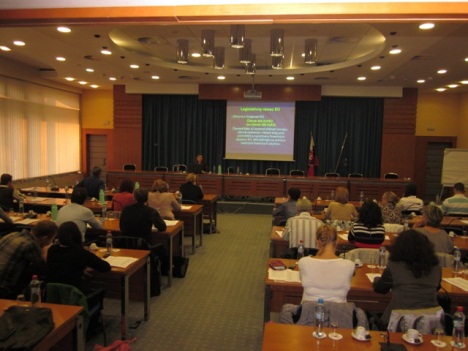 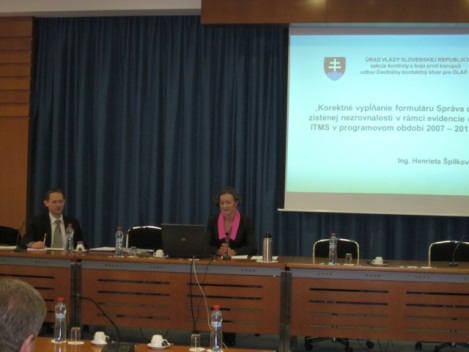 5.2. Školiace aktivity realizované ostatnými sieťovými partnermi MF SR v roku 2012 zorganizovalo 11 externých a 1 interné školenie, týkajúce sa problematiky nezrovnalostí  evidovaných v systéme ITMS a ISUF pre riadiace a sprostredkovateľské orgány, MZ SR, ÚV SR, správy finančnej kontroly (SFK) a orgán auditu (OA). Celkovo bolo preškolených 373 pracovníkov. MDVRR SR, Centrálny koordinačný orgán (ďalej len „CKO“) v roku 2012 zorganizoval 2 školenia zamerané na ochranu finančných záujmov EÚ pod názvom: „Úvod do štrukturálnych fondov a kohézneho fondu“. Účastníkmi boli zástupcovia Prezídia Policajného zboru. Lektormi boli zamestnanci CKO, odboru metodiky a zamestnanci MF SR. Celkovo bolo vyškolených 40 pracovníkov. Zamestnanci ostatných rezortov sa zúčastnili školení organizovaných OCKÚ OLAF ÚV SR v spolupráci so sieťovými partnermi a zameranými na oblasť ochrany finančných záujmov EÚ. V dňoch 19. - 30. marca 2012 sa zamestnanci FS SR zúčastnili na školení v Mojmírovciach, ktoré bolo realizované FS SR v spolupráci s OLAF-om z projektu HERCULE II, kde sa vzdelávali v boji proti korupcii a podvodom, najmä proti pašovaniu a falšovaniu tabakových výrobkov. Lektormi boli zamestnanci OLAF-u, sekcie colnej FR SR, Akadémie policajného zboru, Úradu boja proti korupcii a spoločností Philip Morris, Imperial Tabacco, Japan Tabacco Int. a British American Tabacco. Na školení predviedli svoje praktické ukážky partneri z českej a slovinskej colnej správy. Súčasťou školenia boli aj workshopy u autoimportérov Škoda a Porsche Inter Auto, v rámci ktorých si colníci mohli vyskúšať rôzne spôsoby odhaľovania konštrukčných úkrytov. Účastníci si vymenili poznatky a skúsenosti, týkajúce sa danej problematiky, ktoré budú aplikovať v priamom výkone služby pri boji s pašovaním tabakových a iných výrobkov.6. Vydávanie tlačových správ 	6.1 OCKÚ OLAFV roku 2012 bolo na webovej stránke OCKÚ OLAF zverejnených 13 tlačových správ súvisiacich s ochranou finančných záujmov Európskej únie. Ďalej bola na webovej stránke OCKÚ OLAF zverejnená Ročná správa o nezrovnalostiach v Slovenskej republike za rok 2011, Výročná správa OLAF-u o operatívnej činnosti za rok 2011 ako aj všetky aktualizované verzie strategických materiálov OCKÚ OLAF.6.2 Ostatní sieťoví partneri Na webovej stránke FS SR sú zverejňované okrem tlačových správ vydaných OCKÚ OLAF, najmä spracované tlačové správy OLAF-u a Europolu, aj tlačové správy v súvislosti s odhaľovaním colných a daňových podvodov,  najmä v oblasti komodít tabaku a tabakových výrobkov, liehu a alkoholických nápojov, minerálnych olejov, omamných látok, psychotropných látok a ich prekurzorov a predaja ojazdených vozidiel zo zahraničia bez zaplatenej DPH, atď.MF SR (CO) vydával v roku 2012 pravidelné mesačné tlačové správy o stave čerpania prostriedkov EÚ, ktoré zverejňoval na webovej stránke Ministerstva financií SR http://www.finance.gov.sk/Default.aspx?CatID=91. Tieto tlačové správy neobsahujú špecifické informácie k jednotlivým identifikovaným nezrovnalostiam.Ostatní partneri siete AFCOS zverejňujú na svojich webových stránkach tlačové správy vydané OCKÚ OLAF, najmä spracované tlačové správy OLAF-u. 7. ZáverSpolupráca v oblasti komunikácie so sieťovými partnermi bola v roku 2012 zintenzívnená najmä v súvislosti s obnovením činnosti PSK  a vypracovaním aktualizovaného Komunikačného plánu, ktorý je jedným z dôležitých nástrojov OCKÚ OLAF a sieťových partnerov pri plnení svojho primárneho poslania, ktorým je ochrana finančných záujmov EÚ v SR a na zabezpečenie zvyšovania povedomia verejnosti o ochrane finančných záujmov EÚ a o činnosti OCKÚ OLAF a sieťových partnerov v tejto oblasti. V rámci vyššej propagácie činnosti Slovenskej republiky v oblasti boja proti podvodom na ochranu rozpočtu Európskej únie v Slovenskej republike je zámerom vydať  v spolupráci so sieťovými partnermi nové informačné a propagačné materiály pre oblasť ochrany finančných záujmov EÚ a boja proti podvodom páchaným na rozpočte Európskej únie. V rámci komunikačného plánu sú naplánované viaceré nové spoločné komunikačné aktivity, ktorých realizácia bude zabezpečovaná prostredníctvom činnosti PSK zriadenej pod Riadiacim výborom. Ochrana finančných záujmov EÚ v Slovenskej republike je trvalá úloha. Úspešné plnenie tejto úlohy závisí od účinnosti a úspechu boja proti podvodom. To je možné dosiahnuť spojením úsilia orgánov zaoberajúcich sa ochranou finančných záujmov Európskej únie v Slovenskej republike a občanov, zlepšením ich informovanosti o podstate, príčinách a následkoch podvodov. Zoznam skratiekČinnosťRok 2011Rok 2012RozdielPočet vykonaných kontrol podľa zákona č. 10/1996 Z. z. v znení neskorších predpisov25+ 3z toho počet neplánovaných kontrol02+ 2Poskytnutie požadovanej podpory OLAF-u  pri administratívnych vyšetrovaniach 43- 1Poskytnutie podpory OLAF-u pri získavaní informácií a dokumentácií na základe dožiadania813+ 5Spracovanie podaní verejnosti o podozreniach z poškodenia, resp. ohrozenia finančných záujmov EÚ4452+ 8Trestné konania20112012rozdielvydané uznesenia o začatí trestného stíhania5077+27vydané uznesenia o vznesení obvinenia (počet skutkov)4051+11počet obvinených osôb za trestné činy 5665+9zastavené trestné stíhania619+13Forenzný audit - v spolupráci s NAKA2.Kontrola a audit v rámci implementácie finančnej pomoci Európskej únie v podmienkach Slovenskej republiky – v spolupráci s MF SR a NKÚ3.Evidencia nezrovnalostí do ITMS za účelom korektného vypĺňania Správ o zistenej nezrovnalosti v programovom období 2007 – 2013 – organizované v dvoch termínoch(realizácia 2 x) - v spolupráci s MF SR4.Ochrana finančných záujmov Európskej únie v podmienkach Slovenskej republiky – ÚV SR 5.Nezrovnalosti v poľnohospodárskych fondoch v podmienkach Slovenskej republiky – v spolupráci s PPA a MPRV SR6.Zákon č. 25/2006 Z. z. o verejnom obstarávaní a o zmene a doplnení niektorých zákonov z pohľadu aplikačnej praxe - v spolupráci s ÚVO7.Opatrenia colnej správy ako súčasť ochrany finančných záujmov štátu podľa Piatej hlavy zákona č. 300/2005 Z. z. z 20.5.2005, Trestný zákon v znení neskorších predpisov – Trestné činy hospodárske – v spolupráci s FR SR8.Nezrovnalosti v štrukturálnych fondoch a Kohéznom fonde v podmienkach Slovenskej republiky – v spolupráci s MPRV SR a MDVRR SR9.Falšovanie peňazí a podvody s platobnými kartami – v spolupráci s NBS a PPZ10.Aplikácia zákona o verejnom obstarávaní - v spolupráci s ÚVO 11.Nezrovnalosti v oblasti tradičných vlastných zdrojov rozpočtu Európskej únie v podmienkach Slovenskej republiky – v spolupráci s FR SR12.Korektné vypĺňanie formuláru Správa o zistenej nezrovnalosti v rámci evidencie do IT Monitorovacieho systému (ITMS) v programovom období 2007 – 2013 – organizované v dvoch termínoch – v spolupráci s MF SR(realizácia 2 x)13.Školenie určené pre vyšetrovateľov a operatívnu zložku ÚBPK PPZ (NAKA) o problematike implementácie štrukturálnych fondov a Kohézneho fondu  pod názvom  „Úvod do štrukturálnych fondov a Kohézneho fondu“ (realizácia 2 x) – v spolupráci s CKO a MF SRSpoluškolení